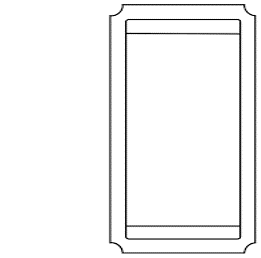 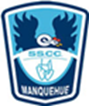  Gran entendimiento: Comprender la importancia de cuidar y proteger la vida, siguiendo el ejemplo de Noé, para valorar este regalo que Dios nos daObjetivo: Reflexionar sobre la importancia del cuidado de nuestra vida y la de los demás, para apreciar que Dios está siempre presente en estas acciones.Todos estamos invitados a cuidar nuestra vida y la de los demás, por esto te invitamos a realizar las siguientes actividades:Observa el power point.En una hoja, ojalá de block, dibuja las siguientes situaciones en las que tú cuidas tu vida, preocupándote de:Alimentarte bien.Cuidar tu higiene.Dormir lo suficiente.En la parte de debajo de la hoja, responde:¿Por qué es importante cuidar nuestra vida y la de los demás?, no escribas la pregunta, solo tu respuesta.Luego sácale una foto y, con la ayuda de un adulto, envía tu trabajo al mail de tu miss:2°A:Miss Bernardita Vargas, mail: Bernardita.vargas@ssccmanquehue.cl 2°B y D: Miss Bernardita Ayestarán, mail: Bernardita.ayestaran@ssccmanquehue.cl2°C :Miss Paula Zegers, paula.zegers@ssccmanquehue.cl  FECHA DE ENTREGA: VIERNES 12 DE JUNIO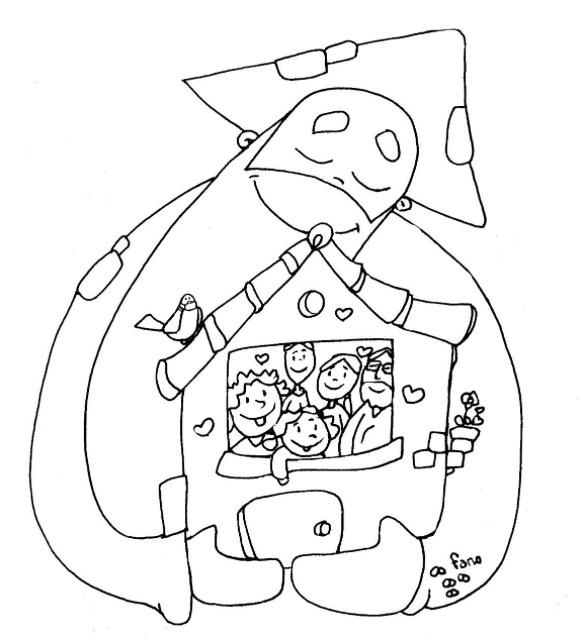 